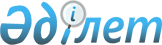 О закупе зерна в государственные ресурсы из урожая 2008 годаПостановление Правительства Республики Казахстан от 25 февраля 2008 года N 188

      Правительство Республики Казахстан  ПОСТАНОВЛЯЕТ: 

      1. Определить сумму бюджетных средств на осуществление закупа зерна в государственные ресурсы из урожая 2008 года: 

      посредством весенне-летнего финансирования в размере 3892000000 (три миллиарда восемьсот девяносто два миллиона) тенге; 

      в осенний период в размере 7937382000 (семь миллиардов девятьсот тридцать семь миллионов триста восемьдесят две тысячи) тенге. 

      Денежные средства, не использованные на весенне-летнее финансирование, используются на закуп зерна в осенний период. 

       Сноска. Пункт 1 с изменениями, внесенными постановлением Правительства РК от 27.08.2008  N 774 . 

      2. Контроль за исполнением настоящего постановления возложить на Министра сельского хозяйства Республики Казахстан Куришбаева А.К. 

       Сноска. Пункт 2 с изменениями, внесенными постановлением Правительства РК от 27.08.2008  N 774 . 

      3. Настоящее постановление вводится в действие со дня подписания и подлежит официальному опубликованию.        Премьер-Министр 

       Республики Казахстан 
					© 2012. РГП на ПХВ «Институт законодательства и правовой информации Республики Казахстан» Министерства юстиции Республики Казахстан
				